REPOBLIKAN’I MADAGASIKARA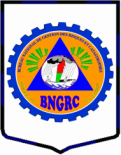 Fitiavana – Tanindrazana – Fandrosoana-------------------MINISTERE DE L’INTERIEUR ET DE LA DECENTRALISATION----------------------Bureau National de Gestion des Risques et DES Catastrophes---------------------SECRETARIAT EXECUTIF----------------------REUNION CRIC-------------------------PV de réunion du 12 mars 2017Date/Lieu/Heure 12 mars 2017, salle de réunion BNGRC, Antanimora de 16h20 à 18h00.Etaient présents : cf.fiche de présenceOrdre du jour Bilan provisoire des dégâts post-ENAWORestitution de la mission conjointe de survol et d’évaluation rapide multisectorielle post-ENAWOPrésentations des besoins et des recommandations par secteurSituation et contexteBilan provisoire des dégâts :Le 12 Mars 2017 à 14 heures locales, il a été recensé au total : 50 décédés, 20 disparus, 195 blessés, 295 950 sinistrés, 205 449 déplacées cumulées, 84 660 déplacées actuelles, 222 sites d’hébergement, 13 220 cases inondées, 35 637 cases d’habitations détruites, pour l’ensemble de Madagascar.14 Régions affectées dont 8 Régions avec sites d’hébergement ; suivi au jour le jour du nombre de population dans ces sites.Les 4 Régions les plus affectées en termes de dégâts liés au vent et à l’eau (par ordre décroissant):SAVA : dégâts liés au ventANALAMANGA : dégâts liés à l’eauANALANJIROFO : dégâts liés au vent et à l’eauATSINANANA : dégâts liés à l’eauRestitution de la mission conjointe de survol et d’évaluation rapide multisectorielle post-ENAWO :Evaluation déclenchée Jeudi et Vendredi dernierZones visitées : Maroantsetra, AntalahaBesoins, capacités et recommandations par secteur : (cf. présentations des secteurs pour les détails)Pour les Districts les plus affectées par ENAWO, les groupes sectoriels Habitat, WASH, Santé, Education, Sécurité Alimentaire ont fait sortir les besoins, les capacités et les recommandations dans le but de mener à bien les évaluations approfondies. Le groupe sectoriel Logistique a invité chaque groupe sectoriel à envoyer les besoins en termes de logistique : cargo, bâteau.Décisions prises A partir de ce soir,Envoi des gaps et besoins non-couverts budgétisés par groupe sectoriel auprès du BNGRC (cf. tableau envoyé par email) ;Envoi d’un paragraphe par groupe sectoriel auprès du BNGRC pour étoffer le  projet de décret de déclaration de sinistres ;Envoi des articles les plus urgents en terme d’appui aérien auprès du groupe sectoriel LogistiqueActions à suivreEvaluation approfondie dans les jours à venir, Régions cibles : SAVA et AnalanjirofoProchaine réunion Réunion du groupe sectoriel Logistique le 13 Mars 2017 à 10h dans les locaux du PAM AmbatorokaProchaine réunion du CRIC : à communiquer ultérieurement